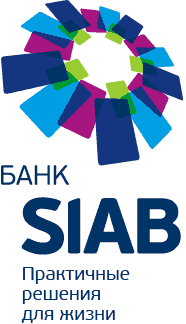                                                                                                   В ПАО БАНК «СИАБ»ПОДТВЕРЖДЕНИЕо согласовании условий размещения денежных средств  в депозит по Договору комплексного банковского обслуживания юридических лиц, индивидуальных предпринимателей и лиц, занимающихся частной практикой, в ПАО БАНК «СИАБ»В соответствии с Договором комплексного банковского обслуживания юридических лиц, индивидуальных предпринимателей и лиц, занимающихся частной практикой, в ПАО БАНК «СИАБ» согласованы следующие условия размещения денежных средств в депозит: ОТ  ПАО БАНК «СИАБ»:___________________/_______________________________________________________/       (подпись) 	 	 	   (должность, ФИО уполномоченного лица) 		«_____»__________________20___года Наименование Клиента/ИНННаименование ДепозитаВалюта ДепозитаСумма Депозита (цифрами и прописью)Дата размещения (дата зачисления денежных средств Клиента на  счет по депозиту)Номер  счета по депозитуСрок Депозита (в днях)Процентная ставка (в процентах годовых)Дата закрытия ДепозитаПериодичность уплаты процентовКапитализация процентов (Да/Нет)Возможность осуществления дополнительных взносовВозможность частичного изъятияНеснижаемый остаток при возможности частичного изъятияУсловия досрочного расторженияИные условияРеквизиты  для перечисления суммы Депозита после окончания срока Депозита на счет в ПАО БАНК «СИАБ»:Реквизиты  для перечисления суммы Депозита после окончания срока Депозита на счет в ПАО БАНК «СИАБ»:Номер расчетного счета в ПАО БАНК «СИАБ»Реквизиты для перечисления суммы Депозита после окончания срока Депозита на счет в другом банке:Реквизиты для перечисления суммы Депозита после окончания срока Депозита на счет в другом банке:Номер счетаБанк получателяБИК банка получателя